РЕПУБЛИКА БЪЛГАРИЯ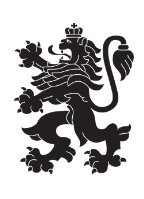 Министерство на земеделието, храните и горитеОбластна дирекция „Земеделие“ – гр. ПазарджикСЪОБЩЕНИЕОД „Земеделие“ гр. Пазарджик по реда на Наредба № 23/29.12.2015 г. за условията и реда за мониторинг на пазара на зърно, уведомява, че в срок до 03-ти декември 2021 година:Всички ползватели на обекти за съхранение на зърно с капацитет над 50 тона, вписани в базата данни, следва да подадат в дирекцията декларация за местата на съхранение и наличното количество зърно в тях (Приложение 2).Всички земеделски производители, които произвеждат зърно - царевица, слънчоглед, соя и оризова арпа на обща площ от 5 или повече декара, следва да подадат в дирекцията декларация за количеството произведено зърно (Приложение 3).Оризопроизводителите следва да подадат в съответната областна дирекция "Земеделие" по местонахождение на местата за производство декларация за произведените количества оризова арпа (Приложение 4).	Декларациите могат да се свалят от интернет страницата на дирекцията, от секциите „Нормативни актове“ и „Наредби“.	Електронния адрес, на който може да се подават декларациите е: odz_pazk_operativna@abv.bg, с копие до електронната поща на дирекцията.	Ако имате въпроси, обръщайте се към Бранимир Маринов – гл. експерт, телефон за контакт 0878995320.БМ/30.11.2021			 ОД „ЗЕМЕДЕЛИЕ“ ГР. ПАЗАРДЖИК